Your Space Mission for the Month of OctoberNote: Always read missions in a loud, bellowing, important voice!This year at Colborne Public School we are learning like an astronaut. 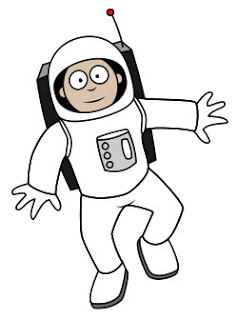 Why is it important for astronauts to prepare their bodies for space by becoming fit and strong?The Mission:(if you choose to accept it)To prepare your body. Design a fitness test for astronautsand show evidence that your class has passed the test.Due the last school day of October.Earn Points for: Creativity and Imagination, Connection to our Main Mission (what can life in space teach us about life on earth?), Quality, and Percentage of the Class Participating